VDOE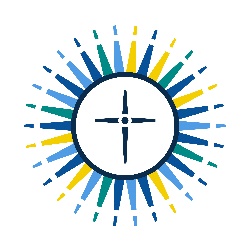 Office of Catholic SchoolsInitial Teacher Check ListINITIAL LICENSE REQUIREMENTS:Completed Initial Application: VDOE Payment – Make check payable to Virginia Department of Education($100 In-State Address, $150 Out of State Address):  Seeking Provisional License (if applicable): Yes  No Current Teaching Assignment (i.e., 3rd grade, Physics, Art) ____________________________ Requested Teaching Endorsement ____________________________: Completed College Verification Form: Completed Report on Experience Form: Copy of Praxis Scores, VCLA Scores, Praxis Teaching Reading Scores: Elementary (dependent on license): Copy of official college transcripts- electronic (must include official letter/email statement) or hard copy (unopened): All Statutory Trainings:Child Abuse Training Certificate:  First Aid/CPR/AED/Safety Certificate:  Dyslexia Training Certificate: Behavior Intervention and Support Training Certificate: Cultural Competency Training Certificate: Virginia History/State Local Government Education Certificate (if applicable): **Include this checklist with your final license packet and mail to:Office of Catholic SchoolsRosemarie Burrill7800 Carousel Lane Richmond, VA 23294Teacher’s Name: Teacher’s School Email: Principal Signature:Teacher Signature:Date:      Date:      